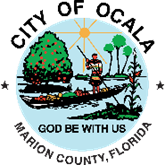 Complete the right column in its entirety with the exception of “City Land Value Incentive.”Developer NameProject Overview City Land Value Incentive (DO NOT EDIT. Entered by City.)Purchase Price                 (Enter your desired purchase price for property.  If none, enter 0.)Construction Budget Developer's Method of Adequate Assurance           Developer Construction Loan AmountDeveloper Equity Investment AmountConstruction Period              (In Number of Months)